Qishki mavsumda chet el fuqarolari uchun COVID-19 ga qarshi qoʻshimchaemlashlar haqida maʼlumot.Iltimos, infektsiya va og'ir infektsiyalarning oldini olish uchun emlashlarda faol ishtirok eting.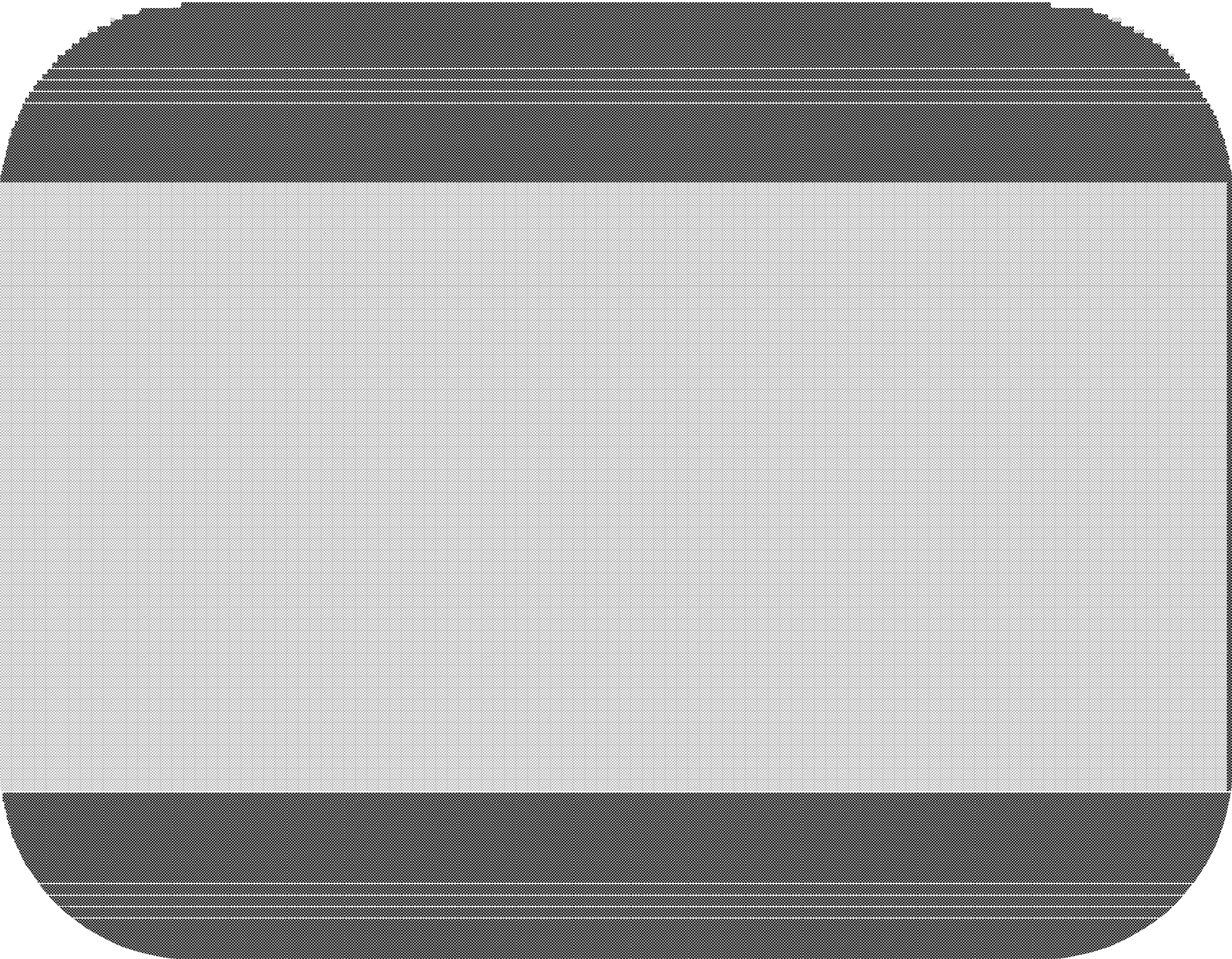 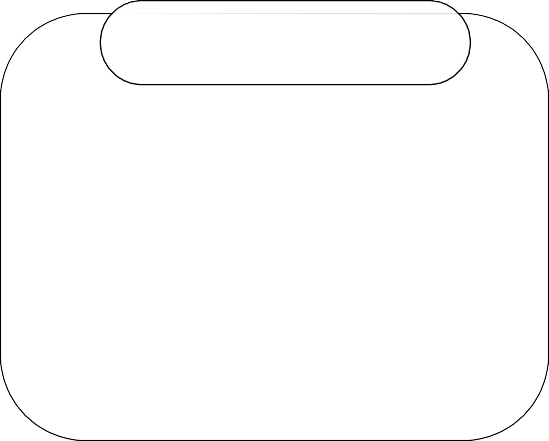 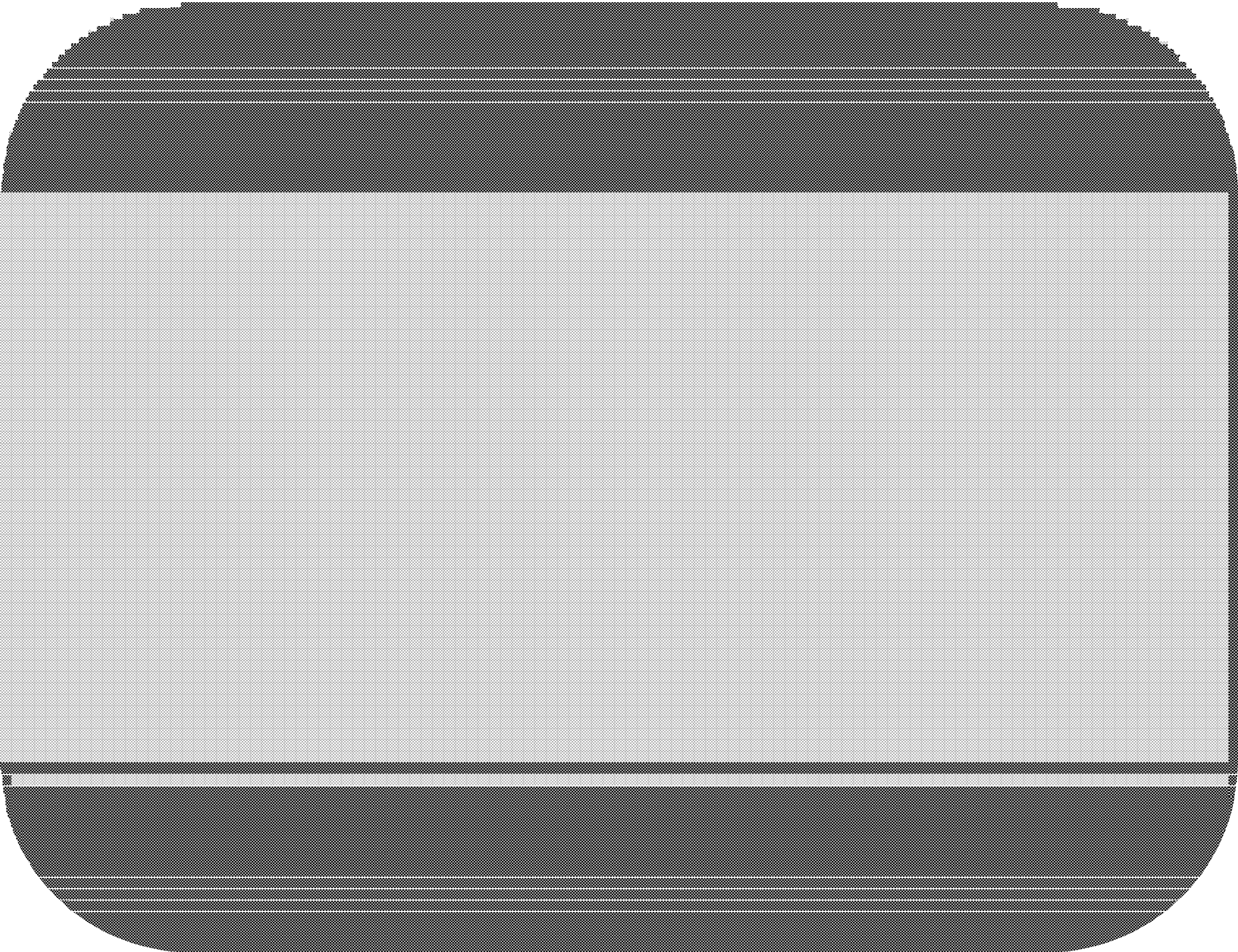 Emlashga nomzod shaxslarEmlash oralig'iAsosiy emlashni (1 va 2-chi)  tugatgan o'smirlar (12-17 yosh) va18 yoshdan oshgan kattalarOxirgi emlash kunidan so’ng 3 oydan keyin (90 kun)Vaktsina turi	Emlash usuli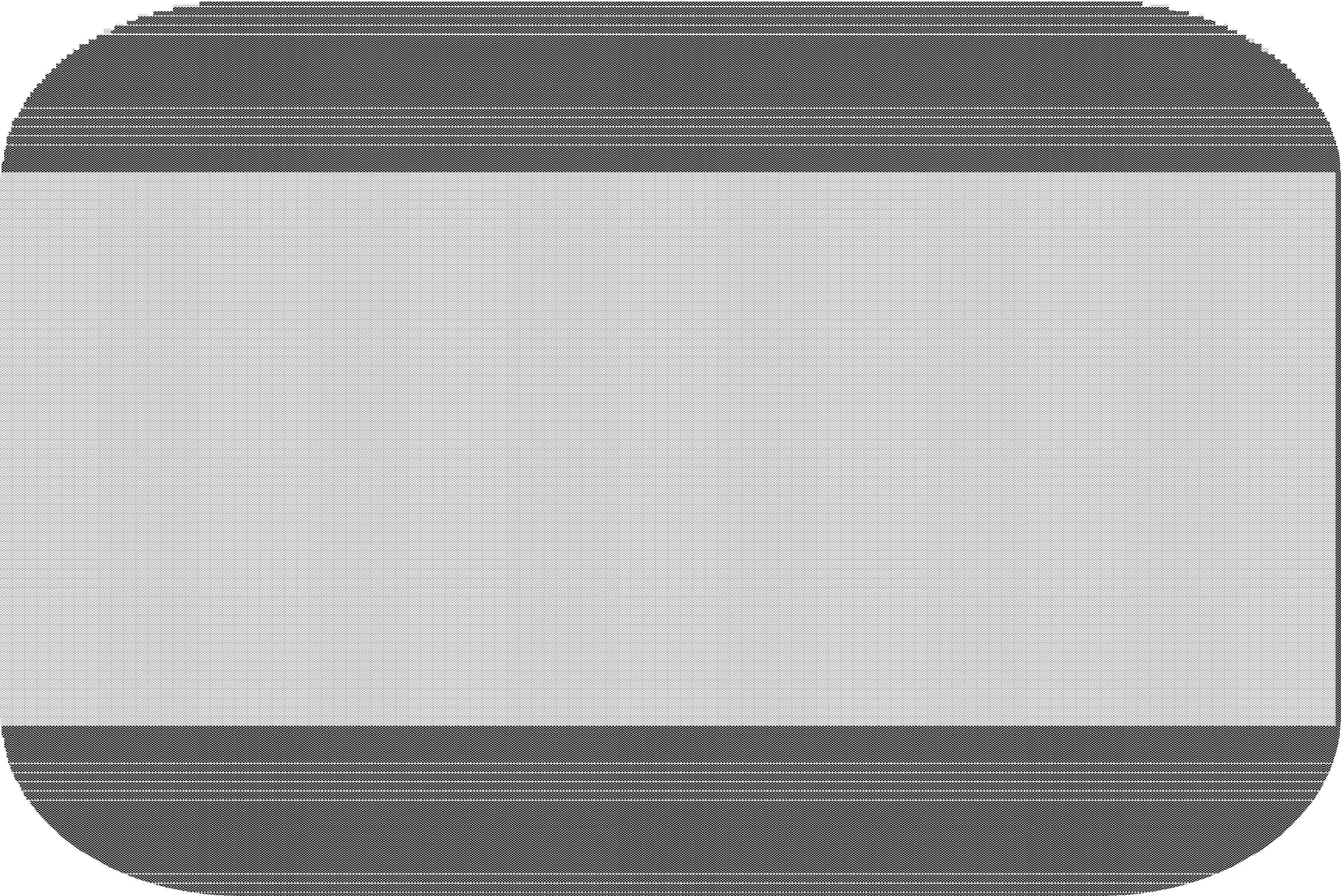 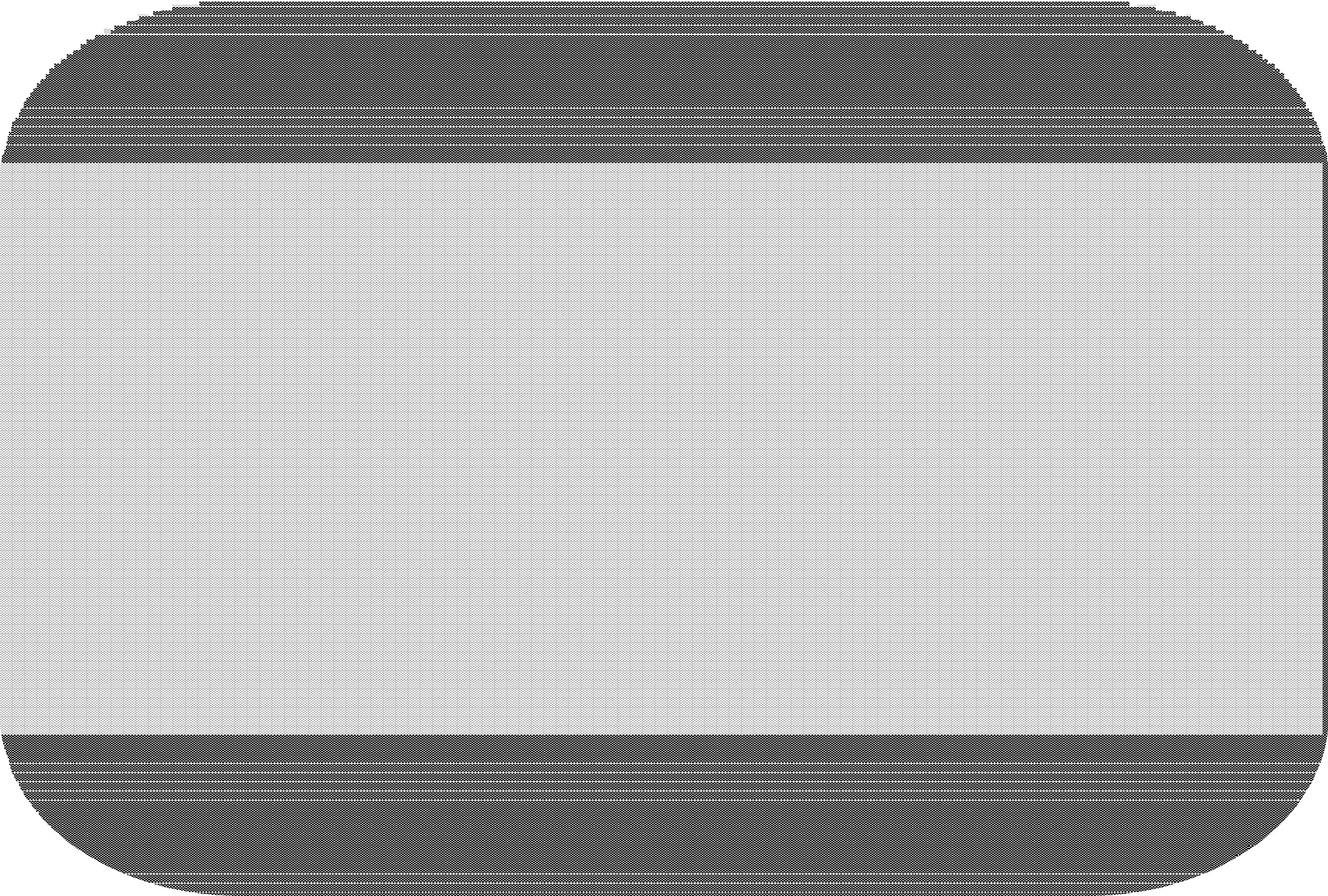  O'smirlar (12-17 yosh): 2 turdagi bivalent vaktsina(Pfizer BA.1, Pfizer BA.4/5 asosida) 8 yosh va undan kattalar: 4 turdagi bivalent vaktsina(Moderna BA.1, Moderna BA.4/5 asosidaPfizer BA.1 asosida, Pfizer BA.4/5 asosida) Ro'yxatdan o'tgan chet el fuqarolari: onlayn oldindan bron qilish, telefon orqali bron qilish va bir kunlik emlashlar Ro'yxatdan o'tmagan chet el fuqarolari: sog'liqni saqlash markazida vaqtinchalik boshqaruv raqamini bergandan so'ng, shu markazda emlashlar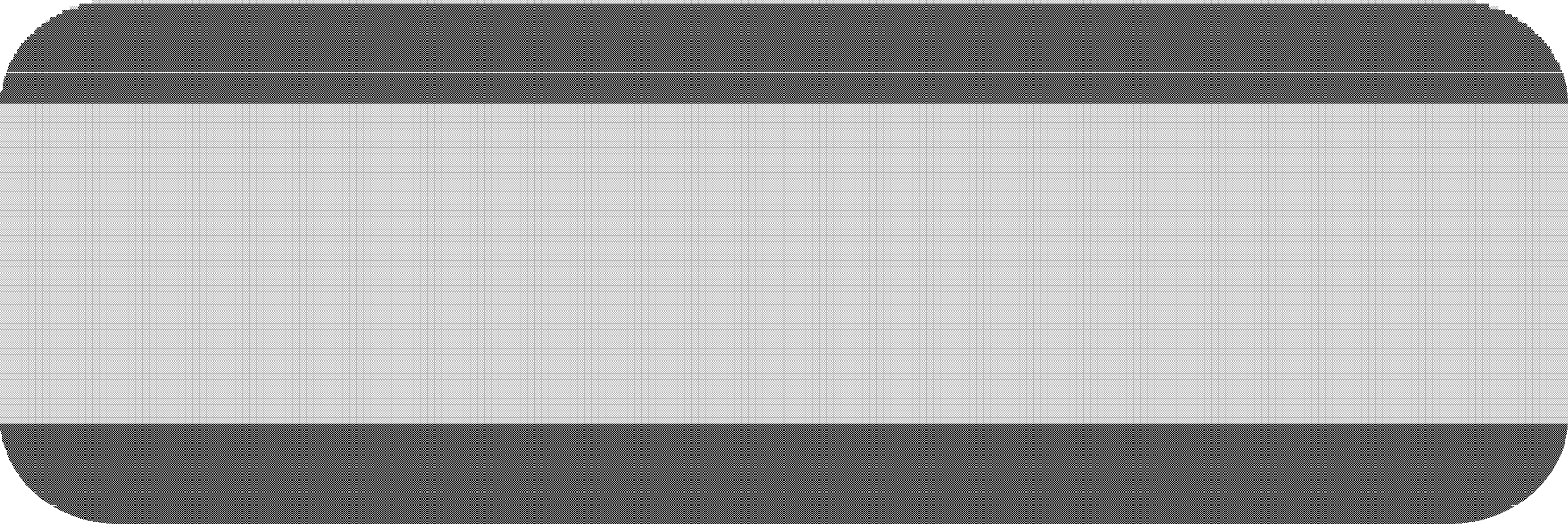 